From: jack walker <dirraosubic@gmail.com>
Date: Tue, Sep 14, 2021 at 2:36 PM
Subject: RAO UPDATE W H O Yellow book vaccination record
To:Great News on W.H.O. Vax yellow booksMade a trip to DOH/BOQ today and was issued my W.H.O. certificatification of Vaccination. (Yellow Book) based on my Va Manila Vax card.  After waiting for about 3 weeks appts finally appeared on their web page. Process for making appt is very straight forward, you fill in info , upload a copy of I.D. and upload a copy of your VA Manila Vaccine card and when appt. page appears select a date and time. Luckily I found one quickly. Note: The Subic site says you go to Bldg 280 the dispensary. They have moved the operation to Harbor point mall 2d floor above Mcdonalds. You need to take your PP and VA vax card with you. It really helps if you are a senior as there were about 100 people there sitting and waiting, Sr.’s are front of the line. I spoke with the lady at the desk and found they are doing more than 100 a day (a  lot of OFW’s).  Here’s the URL for BOQ site. https://icv.boq.ph/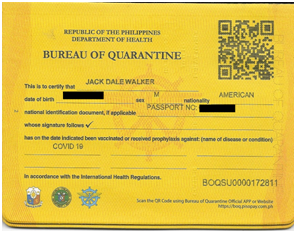 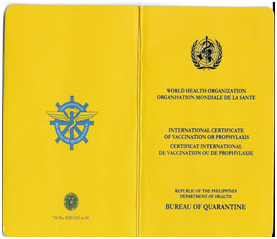 